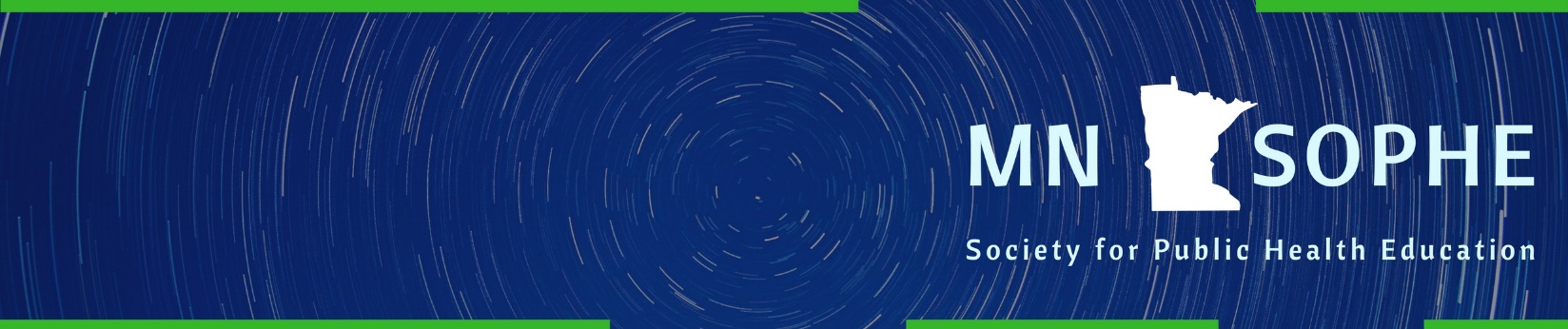 MNSOPHE MN SOPHE Board Meeting of the Executive Committee and Officers Date: June 12, 2020
Time: 10-11:30 AMLocation: Via Zoom https://umn.zoom.us/j/477776736; Meeting ID: 477 776 736AGENDACall to order & approval of agendaRoll call - JeanOld BusinessSecretary’s report and approval of May 8, 2020 minutesGoals for 2020 Updates and Progress ReportsImplement an awards recognition program – Karl Larson, ad hoc committeeExplore scholarship program opportunities for students and professionalsExplore process and documents needed for becoming a 501(c)(3) organization (Cherylee lead) Explore partnering opportunities with other organizationsMay 28, 2020 Webinar Report –Antonia and DerekCOVbID-19 resources on website: https://mnsophe.wildapricot.org/COVID-19New BusinessMN SOPHE Statement on Systemic Racism and Health Disparities feedback, response, resources for websiteSecurity breaches to website responseMinnesota Senate Passes Statewide Tobacco 21 – MN SOPHE response Officer and Committee Reports- President Report – SuzanneOfficer position terms, recruitment ideas for board positions 2021Annual Meeting – October 22, 2020, 12:30-1:30 pm virtual meeting- Past-president Report – JoeBy-law revisions update and Policy and Procedures manual updates- President-elect Report- Kelly		2020 Summit Planning Report - October 22, 2020- Student Representative Report-Madeline -Treasurer Report—Cherylee- Advocacy Report – Derek- Delegate Report—Judith- Membership/Communications Report—Liz and Mary- Continuing Education—Antonia6. Good of the Order7.  Adjournment